Prípravok na ochranu rastlín pre profesionálnych používateľovZYPAR*ZYPAR je selektívny širokospektrálny postrekový herbicíd vo forme suspenzného koncentrátu na báze oleja, určeného pre postemergentné aplikácie v obilninách proti jednoročným dvojklíčnolistovým burinám.ÚČINNÁ LÁTKA:Látky nebezpečné pre zdravie, ktoré prispievajú ku klasifikácii prípravku: nerelevantnéOZNAČENIE PRÍPRAVKU:PozorH315			Dráždi kožuH317			Môže vyvolať alergickú kožnú reakciu.H319			Spôsobuje vážne podráždenie očí.H410			Veľmi toxický pre vodné organizmy, s dlhodobými účinkami.EUH401	Dodržiavajte návod na používanie, aby ste zabránili vzniku rizík pre zdravie ľudí a životné prostredie.P280			Noste ochranné rukavice/ochranný odev/ochranné okuliare/ochranu tváre.P302+P352		PRI KONTAKTE S POKOŽKOU: Umyte veľkým množstvom vody a mydla.P305+P351+P338	PO ZASIAHNUTÍ OČÍ: Niekoľko minút ich opatrne vyplachujte vodou.Ak používate kontaktné šošovky a ak je to možné, odstráňte ich. Pokračujte vo vyplachovaní.P337+P313		Ak podráždenie očí pretrváva: Vyhľadajte lekársku pomoc/starostlivosť.P391			Zozbierajte uniknutý produkt.P501	Zneškodnite obsah/nádobu na skládku nebezpečného odpadu alebo odovzdajte na likvidáciu subjektu, ktorý má oprávnenie na zber, recykláciu a zneškodňovanie prázdnych obalov, v súlade s platným zákonom o odpadoch č. 79/2015 Z.z.SP1	Neznečisťujte vodu prípravkom alebo jeho obalom (Nečistite aplikačné zariadenie v blízkosti povrchových vôd/Zabráňte kontaminácii prostredníctvom odtokových kanálov z poľnohospodárskych dvorov a vozoviek).SPe3	  Z dôvodu ochrany vodných organizmov udržiavajte medzi ošetrovanou plochou a            povrchovými vodnými plochami ochranný pás zeme v dĺžke 5 m.SPe3		Z dôvodu ochrany necielených rastlín udržiavajte medzi ošetrovanou plochou a neobhospodarovanou zónou ochranný pás zeme v dĺžke 5m.Z4	Riziko vyplývajúce z použitia prípravku pri dodržaní predpísanej dávky alebo koncentrácie je pre domáce, hospodárske a voľne žijúce zvieratá relatívne prijateľné.Vt5	Riziko vyplývajúce z použitia prípravku pri dodržaní predpísanej dávky alebo koncentrácie je pre vtáky prijateľné.Vo2	Pre ryby a ostatné vodné organizmy jedovatý.V3	Riziko prípravku je prijateľné pre dážďovky a iné pôdne makroorganizmy.Vč3	Prípravok pre včely s prijateľným rizikom pri dodržaní predpísanej dávky alebo koncentrácie.Prípravok je pre populácie Typhlodromus pyri a Aphidius rhopalosiphi s prijateľným rizikom pri dodržaní predpísanej dávky alebo koncentrácie a dodržaní návodu na použitie.Z dôvodu ochrany biodiverzity užitočného hmyzu udržiavajte medzi ošetrovanou plochou a nepoľnohospodárskymi  pozemkami ochranný pás zeme v dĺžke 3 m.Zákaz používania prípravku v 1. ochrannom pásme zdrojov pitných vôd!Dbajte o to, aby sa prípravok v žiadnom prípade nedostal do tečúcich a stojatých vôd vo voľnej prírode!Neaplikujte v blízkosti hladín tečúcich a stojatých vôd! Dodržujte ochrannú zónu!Uložte mimo dosahu zvierat!PRÍPRAVOK V TOMTO VEĽKOSPOTREBITEĽSKOM BALENÍ NESMIE BYŤ PONÚKANÝ ALEBO PREDÁVANÝ ŠIROKEJ VEREJNOSTI!ZYPAR®   ochranná známka spoločnosti Dow AgroSciencesInformačná služba firmy Dow AgroSciences (+0421) 02/5443 5863PÔSOBENIE PRÍPRAVKUZYPAR je systémový herbicíd. Obsahuje dve účinné látky. Halauxifen-methyl (Arylex), patriaci do skupiny pyridínkarboxylových kyselín, pôsobiaci ako syntetické auxíny. Florasulam patrí do skupiny triazolopirymidínov. Účinkuje ako inhibítor acetolaktátovej (ALS) syntézy tým, že inaktivuje ALS enzým. Účinné látky sú prijímané hlavne listami a stonkami. Rastliny citlivé na tieto účinné látky zastavujú rast v priebehu niekoľkých hodín po aplikácii a začínajú odumierať. Viditeľné účinky sa prejavujú po 2-7 dňoch ako deformácie, chlorózy a nekrózy, končiace odumretím rastlín. Za optimálnych podmienok dochádza k odumretiu citlivých burín počas 4-6 týždňov. Teplo a vyššia vzdušná vlhkosť urýchľujú účinok prípravku.Spektrum herbicídnej účinnosti:Citlivé buriny - jesenná aplikácia: lipkavec obyčajný, hluchavka purpurová, mak vlčí, hviezdica prostredná, nevädza roľná, výmrv repky, rumančekovité buriny (rumančeky, rumany, parumanček), veronika brečtanolistá.Citlivé buriny - jarná aplikácia: výmrv repky, ambrózia palinolistá, nevädza roľná, kapsička pastierska, mrlík biely, zemedym lekársky, lipkavec obyčajný, pakost strihaný, pakost nízky, hluchavka purpurová, rumančekovité buriny (rumančeky, rumany, parumanček), mak vlčí, hviezdica prostredná.Stredne citlivé buriny: konopnica napuchnutá, pohánkovec ovíjavý.Odolné buriny: trávovité buriny.NÁVOD NA POUŽITIEPOKYNY PRE APLIKÁCIUDávka vody: 100-400 l/haMaximálny počet ošetrení: 1× za vegetáciu.ZYPAR je systémový herbicíd určený na postemergentné ošetrenie. Vhodný aj pre skoré jarné aplikácie, pretože účinkuje aj pri nižších teplotách. Aplikovať je možné už pri teplote +5°C. Prípravok neaplikujte na porasty poškodené stresom spôsobeným chorobami, škodcami, suchom, či nedostatkom živín. Neaplikujte na zmrznutú pôdu, inovať, na sneh alebo v dobe nočných mrazov.Ozimné obilniny (pšenica ozimná, pšenica ozimná tvrdá, pšenica špaldová, jačmeň ozimný, raž ozimná, tritikale ozimné): na jeseň aplikujte prípravok od rastovej fáze obilniny BBCH 11 (1. list obilniny); na jar do rastovej fázy BBCH 45 (zdurenie pošvy vlajkového listu).Jarné obilniny (pšenica jarná, pšenica jarná tvrdá, jačmeň jarný, raž jarná): aplikujte na jar od fázy BBCH 13 (3. list obilniny) do fázy BBCH 45 (zdurenie pošvy vlajkového listu).Neaplikujte pri teplote vyššej než +25°C. Zrážky 1 hodinu po aplikácii neznižujú účinnosť prípravku.ZYPAR  je možné použiť v osivárskych porastoch a porastoch sladovníckeho jačmeňa.Prípravok aplikujte na vzídené buriny v dávke podľa nižšie uvedených indikačných tabuliek:Aplikačné dávky a termíny jesennej a jarnej aplikácie podľa burín v obilninách:Maximálna aplikačná dávka pre použitie prípravku na ozimné a jarné obilniny predstavuje 1x 1 l/ha za sezónu pri jarnej aplikácii alebo 1 x 0,75 l/ha za sezónu pri jesennej aplikácii, t.j. maximálne 6,25 g/ha účinnej látky halauxifen-methyl, 5 g/ha účinnej látky florasulam a 6 g/ha safeneru cloquintocet-mexyl.INFORMÁCIE O MOŽNEJ FYTOTOXICITE, ODRODOVEJ CITLIVOSTI A VŠETKÝCH PRIAMYCH A NEPRIAMYCH NEPRIAZNIVÝCH ÚČINKOCH NA RASTLINY ALEBO RASTLINNÉ PRODUKTYPri dodržaní dávkovania a všetkých pokynov ktoré sú uvedené na etikete pre aplikáciu prípravku ZYPAR, nie sú známe fytotoxické účinky, negatívne vplyvy na odrody, rastliny (vrátane produktov množenia) alebo rastlinné produkty. Výnimočne sa môže na pšenici špaldovej objaviť chloróza, ktorá nemá vplyv na úrodu.OPATRENIA PROTI VZNIKU REZISTENCIEPrípravok ZYPAR obsahuje účinné látky halauxifen-methyl (HRAC CODE: O) a florasulam (HRAC CODE: B) Nebola zaznamenaná rezistencia na tieto účinné látky pre indikované spektrum citlivých burín. Proti vzniku rezistencie vykonávajte najmä nasledujúce opatrenia:dodržiavajte zásady striedania plodín,aplikujte autorizované  dávky prípravku,dodržiavajte zásady správnej kultivácie pôdy,ak aplikujete TM, nepoužívajte prípravky s rovnakým účinkom.VPLYV NA ÚRODUAplikácia prípravku v povolenom rozsahu a spôsobe použitia nemá negatívny vplyv na úrodu.VPLYV NA NÁSLEDNÉ, NÁHRADNÉ A SUSEDIACE PLODINYNásledné plodiny - pri dodržaní podmienok aplikácie, dodržaní zásad striedania plodín a obrábania pôdy nie sú obmedzenia v pestovaní;po zbere ošetrenej plodiny je možné na jeseň vysievať repku ozimnú a všetky ozimné obilniny a trávy. Na jar nasledujúceho roku je možné pestovať všetky obilniny, slnečnicu, repu cukrovú, repku jarnú, horčicu, zemiaky. Odporúčame urobiť kultiváciu pôdy pred sejbou a sadením.V prípade pestovanie strukovín (napr. hrach, šošovica, sója, bôb, lupina, fazuľa), ďatelinovín (ďatelina, lucerna), papriky, rajčiaka a koreňovej zeleniny urobte kultiváciu pôdy.Náhradné plodinya/ - v prípade zaorania na jeseň ošetrenej obilniny dávkou 0,75 l/ha, môžu byť na jar vysievané:pšenica jarná, jačmeň jarný, kukurica a raž, bez kultivácie a aspoň 1 mesiac od aplikácie herbicídurepka jarná, hrach, slnečnica a bôb, po 3 mesiacoch od aplikácie a následnej predsejbovej príprave b/ v prípade zaorania na jar ošetrenej obilniny dávkou 1,0 l/ha, môžu byť vysievané:pšenica jarná, jačmeň jarný, bez kultivácie a aspoň 1 mesiac od aplikácie herbicídukukurica po 2 mesiacoch od aplikácie a následnej predsejbovej prípravePostrek nesmie zasiahnuť susediace citlivé plodiny, najmä lucernu, ďatelinu, ovocné sady, vinič a chmeľ!Vplyv na užitočné a iné NECIEĽOVÉ organizmyPrípravok je selektívny herbicíd. Riziko vyplývajúce z použitia prípravku pri dodržaní predpísanej dávky alebo koncentrácie je  prijateľné.PRÍPRAVA POSTREKOVEJ KVAPALINY A ZNEŠKODNENIE OBALOVOdmerané množstvo prípravku vlejte do nádrže postrekovača naplnenej do polovice vodou a za stáleho miešania doplňte na požadovaný objem. Prázdny obal z tohto prípravku vypláchnite vodou a to buď ručne (3 krát po sebe) alebo v primiešavacom zariadení, ktoré je súčasťou postrekovača. Výplachovú vodu vlejte do nádrže postrekovača a obal odovzdajte vášmu zmluvnému subjektu, ktorý má oprávnenie na zber a zneškodňovanie prázdnych obalov. Pripravte len také množstvo postrekovej kvapaliny, ktoré spotrebujete.Zákaz opätovného použitia obalu alebo jeho použitia na iné účely!ČISTENIE APLIKAČNÉHO ZARIADENIAAby neskôr nedošlo k poškodeniu iných plodín ošetrovaných postrekovačom, musia byť všetky zvyšky prípravku z miešacích nádrží a postrekovača ihneď po ukončení postreku odstránené podľa nasledovného postupu:a)	Po vypustení nádrže vyplachujte nádrž, ramená a trysky čistou vodou po dobu aspoň 10 minút.b)	Naplňte nádrž čistou vodou (minimálne 10% objemu nádrže) a za miešania pridajte čistiaci prostriedok určený na dekontamináciu. Týmto roztokom vypláchnite ramená a trysky a nechajte 15 minút miešať a potom roztok vypustite.c)	Opakujte postup podľa bodu b) ešte raz.d)	Vodu po oplachu likvidujte vyliatím do pôdy na vyhradenom mieste tak, aby nedošlo ku kontaminácii zdrojov podzemných vôd ani recipientov povrchových vôd.e)	Trysky a sitká vyčistite samostatne.f)	K odstráneniu stôp čpavku vypláchnite dôkladne nádrž postrekovača čistou vodou a prepláchnite aj ramená a trysky.BEZPEČNOSTNÉ OPATRENIADôkladne si pred použitím prípravku prečítajte návod na použitie! Zabráňte kontaktu s očami!Používajte pri práci s prípravkom ochranný oblek, ochranný tvárový štít, resp. ochranné okuliare, respirátor, gumové rukavice a gumovú obuv. Ochranné rukavice musia vyhovovať aktuálne platnej norme (STN EN ISO 374-1:2017-08 (83 2340)); pri riedení postreku používajte aj zásteru z pogumovaného textilu. Počas práce s prípravkom a po nej až do vyzlečenia pracovného odevu a umytia celého tela mydlom a vodou, je zakázané piť, jesť a fajčiť. Postrekujte len za bezvetria alebo pri miernom vánku, vždy v smere vetra od pracujúcich a s postupom do neošetrenej plochy!. Vstup na ošetrený pozemok je možný až po zaschnutí prípravku. Pokiaľ nepoužívate ochranný oblek pre jedno použitie, tak pracovný/ochranný oblek a OOPP pred ďalším použitím vyperte, resp. očistite. Prípravok je formulovaný ako nehorľavá látka. Ak sa dostane do ohniska požiaru, tento haste penou, práškom, oxidom uhličitým, prípadne pieskom alebo zeminou. Vodu použite len výnimočne, a to vo forme jemnej hmly. Balenia vystavené ohňu alebo teplu ochladzujte vodnou sprchou. Zadržte vodu, ktorou bol požiar hasený, zabráňte jej úniku do vodovodného alebo kanalizačného systému. Zabráňte vdychovaniu dymu. Pracujte proti vetru, aby ste neboli zasiahnutí rozsypaným/rozliatym materiálom.Dôležité upozorneniePri požiari môže dym, okrem neidentifikovaných toxických a/alebo dráždivých zlúčenín, obsahovať aj pôvodnú látku. Pri požiarnom zásahu použite izolačné dýchacie prístroje, pretože pri horení dochádza ku vzniku toxických splodín.PRVÁ POMOCNikdy nepodávajte tekutiny a nevyvolávajte zvracanie, ak je pacient v bezvedomí alebo má kŕče.Po nadýchaní:	Opustite zamorený priestor, zabezpečte pobyt na čistom vzduchu, rozopnite na hrudníku odev, zabezpečte pokoj a teplo. Ak osoba nedýcha, zavolajte RZP a poskytnite umelé dýchanie; pri dýchaní z úst do úst použite ochranný prostriedok (rúšku a pod.). Zavolajte lekára.Po požití:	Nevyvolávajte zvracanie. Ak je pacient pri vedomí, vypláchnite mu ústa vodou a nechajte ho vypiť veľké množstvo vody. Poraďte sa s lekárom. O vyvolaní/nevyvolaní zvracania musí rozhodnúť lekár.Po zasiahnutí očí:	Oči okamžite oplachujte vodou. Ak máte kontaktné šošovky - po 1-2 minútach ich vyberte a ešte aspoň 15 minút pokračujte vo vyplachovaní očí. Bez odkladu sa poraďte s lekárom, podľa možnosti s oftalmológom. Kontaminované kontaktné šošovky nemôžu byť opätovne používané a treba ich zlikvidovať.Po zasiahnutí pokožky:	Odstráňte zamorený odev a postihnuté miesto dôkladne umyte teplou vodou a mydlom aspoň 15 minút. Zasiahnutý odev pred opätovným použitím vyperte. Odev alebo časti odevu, ktoré sa nedajú vyčistiť  je potrebné zlikvidovať. Pri pretrvávajúcom podráždení vyhľadajte lekára.Správa pre lekára: Podporná liečba. Nie je známy žiadny špecifický protijed. Liečba je založená na posudku lekára, ktorý vychádza zo symptómov pacienta. Pri otrave alebo podozrení na otravu privolajte lekára a informujte ho o prípravku a poskytnutej prvej pomoci. V prípade potreby lekár môže liečbu konzultovať s Národným toxikologickým informačným centrom v Bratislave (číslo telefónu: 02/54 77 41 66).SKLADOVANIEPrípravok ZYPAR skladujte v pôvodných neporušených obaloch, v suchých, chladných, dobre vetrateľných, hygienicky čistých a uzamknutých skladoch, oddelene od potravín, nápojov, krmív, hnojív, liekov, dezinfekčných prostriedkov a prázdnych obalov od týchto látok pri teplotách +5°C až +25°C. Chráňte pred mrazom, ohňom a priamym slnečným žiarením. Doba skladovateľnosti v originálnych neporušených obaloch je 3 roky od dátumu výroby. Výrobca neručí za škody vzniknuté nevhodným skladovaním alebo nevhodným použitím prípravku.ZNEŠKODNENIE ZVYŠKOVNepoužité zvyšky prípravku v pôvodnom obale zneškodnite ako nebezpečný odpad. Technologický zvyšok postrekovej kvapaliny po zriedení vystriekajte na neošetrenej ploche, nesmú však zasiahnuť zdroje podzemných ani recipienty povrchových vôd alebo zneškodnite ako nebezpečný odpad. Nepoužité zvyšky postrekovej kvapaliny v objeme väčšom ako technologický zvyšok (uvedené v technických parametroch mechanizačného prostriedku) zneškodnite ako nebezpečný odpad v súlade s platnou legislatívou o odpadoch.Halauxifen-methyl6,25 g/l;(0,68% hm)Florasulam5 g/l;(0,54 % hm)Cloquintocet mexyl (safener)6 g/l(0,65 % hm)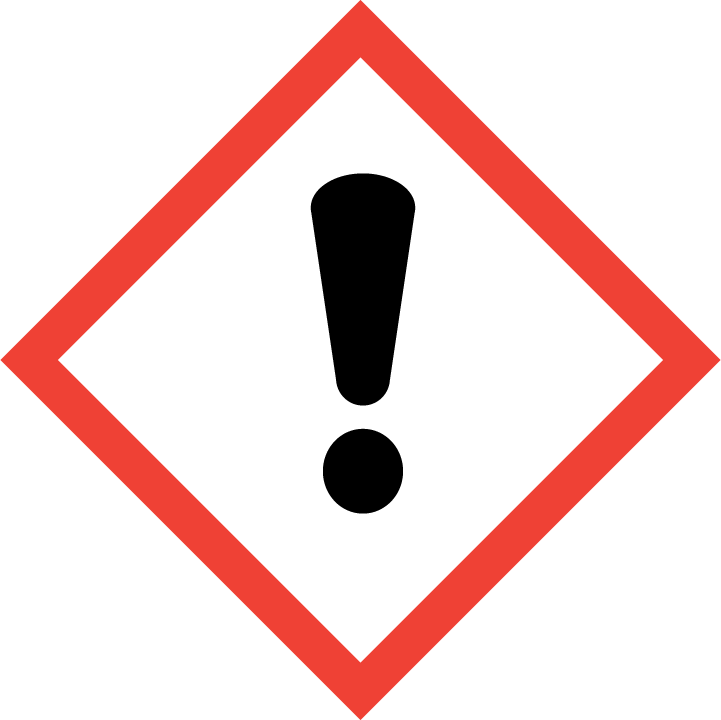 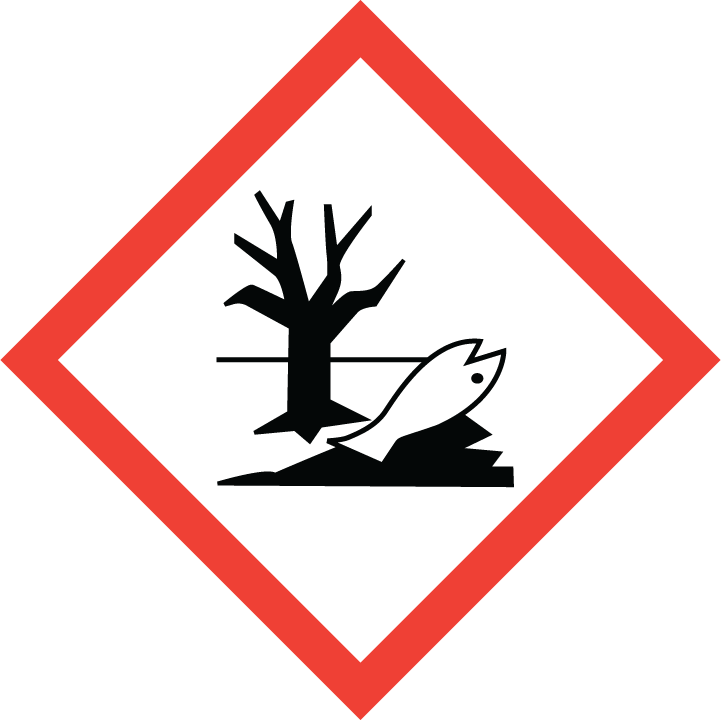 GHS07        GHS09Držiteľ autorizácie:DOW AgroSciences s.r.o. - organizačná zložka, Hlavné námestie 3, 811 01 Bratislava, Slovenská republikaČíslo autorizácie ÚKSÚP:17-00141-AUDátum výroby:uvedené na obaleČíslo výrobnej šarže:uvedené na obaleBalenie:0,25 l; 0,5 l; 1 l; 2 l; 3 l; 5 l PET fľaša10 l;  15 l; 20 l PET kanister0,25 l; 0,5 l; 1 l; 2 l; 3 l; 5 l f-HDPE fľaša 10 l; 15 l; 20 l f-HDPE kanisterPlodinaÚčel použitiaDávka/haOchranná dobaPoznámkapšenica ozimná, pšenica ozimná tvrdá, pšenica špaldová, jačmeň ozimný, raž ozimná, tritikale ozimnéjednoročné dvojklíčnolistové buriny0,75 lATjesenná aplikáciapšenica ozimná, pšenica ozimná tvrdá, pšenica špaldová, jačmeň ozimný, raž ozimná, tritikale ozimnéjednoročné dvojklíčnolistové buriny1,0 l50 dníjarná aplikáciapšenica jarná, pšenica jarná tvrdá, jačmeň jarný, raž jarnájednoročné dvojklíčnolistové buriny1,0 l50 dníjarná aplikáciaPlodinaAplikačná dávka0,5 l/haAplikačná dávka0,75 l/haAplikačná dávka1,0 l/haJESENNÝ TERMÍN APLIKÁCIE JESENNÝ TERMÍN APLIKÁCIE JESENNÝ TERMÍN APLIKÁCIE JESENNÝ TERMÍN APLIKÁCIE pšenica ozimná, pšenica ozimná tvrdá, pšenica špaldová, jačmeň ozimný, raž ozimná, tritikale ozimné  hluchavka purpurová (2-3 cm)výmrv repky (priemer 2-10 cm)lipkavec obyčajný (2-6 cm)rumanček kamilkový (1-25 cm)parumanček nevoňavý (1-25 cm)mak vlčí (do 5 cm)hviezdica prostredná (1-10 cm)veronika brečtanolistá (do fáze BBCH 12, 1-2 cm)JARNÝ TERMÍN APLIKÁCIEJARNÝ TERMÍN APLIKÁCIEJARNÝ TERMÍN APLIKÁCIEJARNÝ TERMÍN APLIKÁCIEpšenica ozimná, pšenica ozimná tvrdá, pšenica špaldová, jačmeň ozimný, raž ozimná, tritikale ozimné  kapsička pastierska (viditeľné prvé kvety, 4-35 cm)zemedym lekársky (fáza kvitnutia, 2-22 cm)pakost nízky (12-25 cm) hluchavka purpurová (fáza kvitnutia, 5-18 cm)výmrv repky (3-30 cm)lipkavec obyčajný (začiatok kvitnutia, 11-40 cm)rumanček kamilkový (2-12 cm)parumanček nevoňavý (2-12 cm)mak vlčí (do 10 cm)hviezdica prostredná (fáza kvitnutia, 2-25 cm)lipkavec obyčajný začiatok kvitnutia, do 90 cm)pšenica jarná, pšenica jarná tvrdá, jačmeň jarný, raž jarnázemedym lekársky(BBCH 16, 4-7 cm)hluchavka purpurová (BBCH 18, 2-10 cm)lipkavec obyčajný (4-20 cm)hviezdica prostredná (1-15 cm)mrlík biely (3-15 cm)  rumanček kamilkový (4-20 cm)parumanček nevoňavý (4-20 cm)pohánkovec ovíjavý, 3-24 cm)